[MS-OXWMT]: Mail Tips Web Service ExtensionsIntellectual Property Rights Notice for Open Specifications DocumentationTechnical Documentation. Microsoft publishes Open Specifications documentation (“this documentation”) for protocols, file formats, data portability, computer languages, and standards support. Additionally, overview documents cover inter-protocol relationships and interactions. Copyrights. This documentation is covered by Microsoft copyrights. Regardless of any other terms that are contained in the terms of use for the Microsoft website that hosts this documentation, you can make copies of it in order to develop implementations of the technologies that are described in this documentation and can distribute portions of it in your implementations that use these technologies or in your documentation as necessary to properly document the implementation. You can also distribute in your implementation, with or without modification, any schemas, IDLs, or code samples that are included in the documentation. This permission also applies to any documents that are referenced in the Open Specifications documentation. No Trade Secrets. Microsoft does not claim any trade secret rights in this documentation. Patents. Microsoft has patents that might cover your implementations of the technologies described in the Open Specifications documentation. Neither this notice nor Microsoft's delivery of this documentation grants any licenses under those patents or any other Microsoft patents. However, a given Open Specifications document might be covered by the Microsoft Open Specifications Promise or the Microsoft Community Promise. If you would prefer a written license, or if the technologies described in this documentation are not covered by the Open Specifications Promise or Community Promise, as applicable, patent licenses are available by contacting iplg@microsoft.com. License Programs. To see all of the protocols in scope under a specific license program and the associated patents, visit the Patent Map. Trademarks. The names of companies and products contained in this documentation might be covered by trademarks or similar intellectual property rights. This notice does not grant any licenses under those rights. For a list of Microsoft trademarks, visit www.microsoft.com/trademarks. Fictitious Names. The example companies, organizations, products, domain names, email addresses, logos, people, places, and events that are depicted in this documentation are fictitious. No association with any real company, organization, product, domain name, email address, logo, person, place, or event is intended or should be inferred.Reservation of Rights. All other rights are reserved, and this notice does not grant any rights other than as specifically described above, whether by implication, estoppel, or otherwise. Tools. The Open Specifications documentation does not require the use of Microsoft programming tools or programming environments in order for you to develop an implementation. If you have access to Microsoft programming tools and environments, you are free to take advantage of them. Certain Open Specifications documents are intended for use in conjunction with publicly available standards specifications and network programming art and, as such, assume that the reader either is familiar with the aforementioned material or has immediate access to it.Support. For questions and support, please contact dochelp@microsoft.com. Preliminary Documentation. This particular Open Specifications document provides documentation for past and current releases and/or for the pre-release version of this technology. This document provides final documentation for past and current releases and preliminary documentation, as applicable and specifically noted in this document, for the pre-release version. Microsoft will release final documentation in connection with the commercial release of the updated or new version of this technology. Because this documentation might change between the pre-release version and the final version of this technology, there are risks in relying on this preliminary documentation. To the extent that you incur additional development obligations or any other costs as a result of relying on this preliminary documentation, you do so at your own risk.Revision SummaryTable of Contents1	Introduction	71.1	Glossary	71.2	References	91.2.1	Normative References	91.2.2	Informative References	91.3	Overview	91.4	Relationship to Other Protocols	101.5	Prerequisites/Preconditions	101.6	Applicability Statement	101.7	Versioning and Capability Negotiation	101.8	Vendor-Extensible Fields	111.9	Standards Assignments	112	Messages	122.1	Transport	122.2	Common Message Syntax	122.2.1	Namespaces	122.2.2	Messages	122.2.3	Elements	122.2.4	Complex Types	132.2.5	Simple Types	132.2.6	Attributes	132.2.7	Groups	132.2.8	Attribute Groups	133	Protocol Details	143.1	ExchangeServicePortType Server Details	143.1.1	Abstract Data Model	143.1.2	Timers	143.1.3	Initialization	143.1.4	Message Processing Events and Sequencing Rules	143.1.4.1	GetMailTips	143.1.4.1.1	Messages	153.1.4.1.1.1	tns:GetMailTipsSoapIn Message	153.1.4.1.1.2	tns:GetMailTipsSoapOut Message	163.1.4.1.2	Elements	163.1.4.1.2.1	GetMailTips Element	163.1.4.1.2.2	GetMailTipsResponse Element	163.1.4.1.3	Complex Types	163.1.4.1.3.1	m:ArrayOfMailTipsResponseMessageType Complex Type	173.1.4.1.3.2	m:GetMailTipsResponseMessageType Complex Type	173.1.4.1.3.3	m:GetMailTipsType Complex Type	183.1.4.1.3.4	t:MailTips Complex Type	183.1.4.1.3.5	m:MailTipsResponseMessageType Complex Type	203.1.4.1.3.6	t:OutOfOfficeMailTip Complex Type	203.1.4.1.4	Simple Types	213.1.4.1.4.1	t:MailTipTypes Simple Type	213.1.4.1.5	Attributes	223.1.4.1.6	Groups	223.1.4.1.7	Attribute Groups	223.1.5	Timer Events	223.1.6	Other Local Events	224	Protocol Examples	234.1	GetMailTips Request	234.2	GetMailTips Response	235	Security	255.1	Security Considerations for Implementers	255.2	Index of Security Parameters	256	Appendix A: Full WSDL	267	Appendix B: Full XML Schema	287.1	Messages Schema	287.2	Types Schema	298	Appendix C: Product Behavior	319	Change Tracking	3210	Index	33IntroductionThe Mail Tips Web Service Extensions are used to retrieve custom information and status updates for a mailbox and the recipients of an email message.Sections 1.5, 1.8, 1.9, 2, and 3 of this specification are normative. All other sections and examples in this specification are informative.GlossaryThis document uses the following terms:Active Directory: The Windows implementation of a general-purpose directory service, which uses LDAP as its primary access protocol. Active Directory stores information about a variety of objects in the network such as user accounts, computer accounts, groups, and all related credential information used by Kerberos [MS-KILE]. Active Directory is either deployed as Active Directory Domain Services (AD DS) or Active Directory Lightweight Directory Services (AD LDS), which are both described in [MS-ADOD]: Active Directory Protocols Overview.domain: A set of users and computers sharing a common namespace and management infrastructure. At least one computer member of the set must act as a domain controller (DC) and host a member list that identifies all members of the domain, as well as optionally hosting the Active Directory service. The domain controller provides authentication of members, creating a unit of trust for its members. Each domain has an identifier that is shared among its members. For more information, see [MS-AUTHSOD] section 1.1.1.5 and [MS-ADTS].email address: A string that identifies a user and enables the user to receive Internet messages.endpoint: A communication port that is exposed by an application server for a specific shared service and to which messages can be addressed.Hypertext Transfer Protocol (HTTP): An application-level protocol for distributed, collaborative, hypermedia information systems (text, graphic images, sound, video, and other multimedia files) on the World Wide Web.Hypertext Transfer Protocol Secure (HTTPS): An extension of HTTP that securely encrypts and decrypts web page requests. In some older protocols, "Hypertext Transfer Protocol over Secure Sockets Layer" is still used (Secure Sockets Layer has been deprecated). For more information, see [SSL3] and [RFC5246].mail tip: A note that is presented to the author of a message when the author is composing the message. A mail tip provides information about the recipients of a message and issues that might impact delivery of the message, such as moderation or delivery restrictions.mailbox: A message store that contains email, calendar items, and other Message objects for a single recipient.Out of Office (OOF): One of the possible values for the free/busy status on an appointment. It indicates that the user will not be in the office during the appointment.recipient: An entity that can receive email messages.  response message: A Traversal Using Relay NAT (TURN) message that is sent from a protocol server to a protocol client in response to a request message. It is sent when the request message is handled successfully by the protocol server.Simple Mail Transfer Protocol (SMTP): A member of the TCP/IP suite of protocols that is used to transport Internet messages, as described in [RFC5321].SOAP: A lightweight protocol for exchanging structured information in a decentralized, distributed environment. SOAP uses XML technologies to define an extensible messaging framework, which provides a message construct that can be exchanged over a variety of underlying protocols. The framework has been designed to be independent of any particular programming model and other implementation-specific semantics. SOAP 1.2 supersedes SOAP 1.1. See [SOAP1.2-1/2003].SOAP action: The HTTP request header field used to indicate the intent of the SOAP request, using a URI value. See [SOAP1.1] section 6.1.1 for more information.SOAP body: A container for the payload data being delivered by a SOAP message to its recipient. See [SOAP1.2-1/2007] section 5.3 for more information.SOAP header: A mechanism for implementing extensions to a SOAP message in a decentralized manner without prior agreement between the communicating parties. See [SOAP1.2-1/2007] section 5.2 for more information.SOAP message: An XML document consisting of a mandatory SOAP envelope, an optional SOAP header, and a mandatory SOAP body. See [SOAP1.2-1/2007] section 5 for more information.Uniform Resource Locator (URL): A string of characters in a standardized format that identifies a document or resource on the World Wide Web. The format is as specified in [RFC1738].web server: A server computer that hosts websites and responds to requests from applications.Web Services Description Language (WSDL): An XML format for describing network services as a set of endpoints that operate on messages that contain either document-oriented or procedure-oriented information. The operations and messages are described abstractly and are bound to a concrete network protocol and message format in order to define an endpoint. Related concrete endpoints are combined into abstract endpoints, which describe a network service. WSDL is extensible, which allows the description of endpoints and their messages regardless of the message formats or network protocols that are used.WSDL message: An abstract, typed definition of the data that is communicated during a WSDL operation [WSDL]. Also, an element that describes the data being exchanged between web service providers and clients.WSDL port type: A named set of logically-related, abstract Web Services Description Language (WSDL) operations and messages.XML: The Extensible Markup Language, as described in [XML1.0].XML namespace: A collection of names that is used to identify elements, types, and attributes in XML documents identified in a URI reference [RFC3986]. A combination of XML namespace and local name allows XML documents to use elements, types, and attributes that have the same names but come from different sources. For more information, see [XMLNS-2ED].XML namespace prefix: An abbreviated form of an XML namespace, as described in [XML].XML schema: A description of a type of XML document that is typically expressed in terms of constraints on the structure and content of documents of that type, in addition to the basic syntax constraints that are imposed by XML itself. An XML schema provides a view of a document type at a relatively high level of abstraction.MAY, SHOULD, MUST, SHOULD NOT, MUST NOT: These terms (in all caps) are used as defined in [RFC2119]. All statements of optional behavior use either MAY, SHOULD, or SHOULD NOT.ReferencesLinks to a document in the Microsoft Open Specifications library point to the correct section in the most recently published version of the referenced document. However, because individual documents in the library are not updated at the same time, the section numbers in the documents may not match. You can confirm the correct section numbering by checking the Errata.  Normative ReferencesWe conduct frequent surveys of the normative references to assure their continued availability. If you have any issue with finding a normative reference, please contact dochelp@microsoft.com. We will assist you in finding the relevant information. [MS-OXWSCDATA] Microsoft Corporation, "Common Web Service Data Types".[RFC2119] Bradner, S., "Key words for use in RFCs to Indicate Requirement Levels", BCP 14, RFC 2119, March 1997, http://www.rfc-editor.org/rfc/rfc2119.txt[RFC2616] Fielding, R., Gettys, J., Mogul, J., et al., "Hypertext Transfer Protocol -- HTTP/1.1", RFC 2616, June 1999, http://www.rfc-editor.org/rfc/rfc2616.txt[RFC2818] Rescorla, E., "HTTP Over TLS", RFC 2818, May 2000, http://www.rfc-editor.org/rfc/rfc2818.txt[RFC3066] Alvestrand, H., "Tags for the Identification of Languages", BCP 47, RFC 3066, January 2001, http://www.ietf.org/rfc/rfc3066.txt[SOAP1.1] Box, D., Ehnebuske, D., Kakivaya, G., et al., "Simple Object Access Protocol (SOAP) 1.1", W3C Note, May 2000, http://www.w3.org/TR/2000/NOTE-SOAP-20000508/[WSDL] Christensen, E., Curbera, F., Meredith, G., and Weerawarana, S., "Web Services Description Language (WSDL) 1.1", W3C Note, March 2001, http://www.w3.org/TR/2001/NOTE-wsdl-20010315[XMLNS] Bray, T., Hollander, D., Layman, A., et al., Eds., "Namespaces in XML 1.0 (Third Edition)", W3C Recommendation, December 2009, http://www.w3.org/TR/2009/REC-xml-names-20091208/[XMLSCHEMA1] Thompson, H., Beech, D., Maloney, M., and Mendelsohn, N., Eds., "XML Schema Part 1: Structures", W3C Recommendation, May 2001, http://www.w3.org/TR/2001/REC-xmlschema-1-20010502/[XMLSCHEMA2] Biron, P.V., Ed. and Malhotra, A., Ed., "XML Schema Part 2: Datatypes", W3C Recommendation, May 2001, http://www.w3.org/TR/2001/REC-xmlschema-2-20010502/Informative References[MS-OXDSCLI] Microsoft Corporation, "Autodiscover Publishing and Lookup Protocol".[MS-OXPROTO] Microsoft Corporation, "Exchange Server Protocols System Overview".[MS-OXWSADISC] Microsoft Corporation, "Autodiscover Publishing and Lookup SOAP-Based Web Service Protocol".OverviewMail tips are bits of information that are presented to the author of a message when the author is composing the message. A mail tip provides information about the recipients of a message and issues that might impact delivery of the message, such as moderation or delivery constraints. The Mail Tips Web Service Extensions enable email clients to request information about recipient mailboxes from the server by using SOAP,, as described in [SOAP1.1]. The XML that is returned in the response allows the client to present this information to the author.Relationship to Other ProtocolsA client that implements this protocol can use the Autodiscover Publishing and Lookup SOAP-Based Web Service Protocol, as described in [MS-OXWSADISC], or the Autodiscover Publishing and Lookup Protocol, as described in [MS-OXDSCLI], to identify the target endpoint to use for each operation. This protocol uses the SOAP Protocol, as described in [SOAP1.1], to specify the structure information that is exchanged between the client and server. This protocol uses the XML Protocol, as described in [XMLSCHEMA1] and [XMLSCHEMA2], to describe the message content sent to and from the server. This protocol uses SOAP over HTTP, as described in [RFC2616], and SOAP over HTTPS, as described in [RFC2818], as shown in the following layering diagram.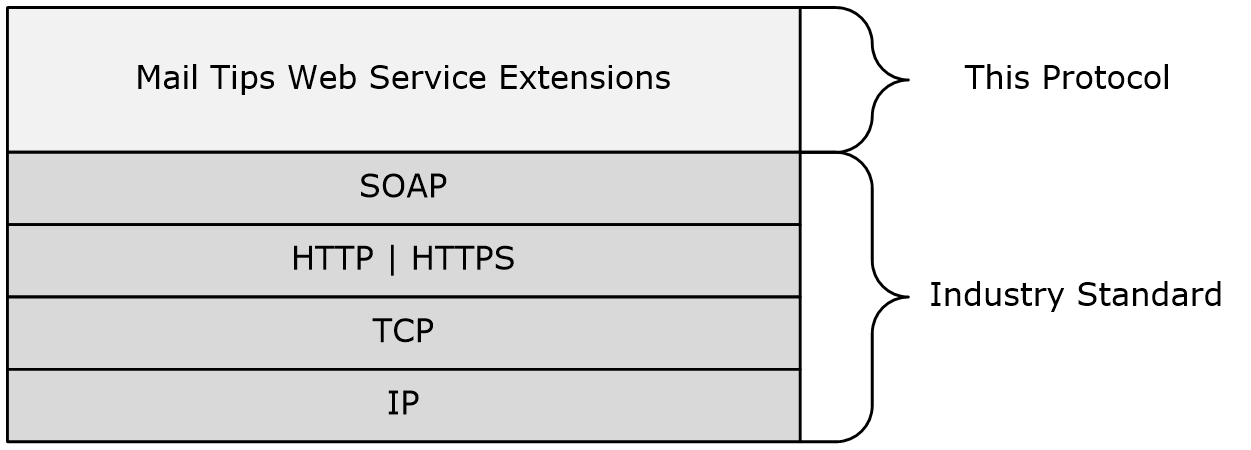 Figure 1: This protocol in relation to other protocolsFor conceptual background information and overviews of the relationships and interactions between this and other protocols, see [MS-OXPROTO].Prerequisites/PreconditionsThe endpoint URL that is returned by either the Autodiscover Publishing Lookup SOAP-Based Web Service Protocol, as described in [MS-OXWSADISC], or the Autodiscover Publishing and Lookup Protocol, as described in [MS-OXDSCLI], is required to form the HTTP request to the web server that hosts this protocol. The operations that this protocol defines cannot be accessed unless the correct endpoint is identified in the HTTP web requests that target this protocol.Applicability StatementThe Mail Tips Web Service Extensions can be used when access to helpful mailbox information is available and when communication with the server is enabled for SOAP over HTTP or SOAP over HTTPS.Versioning and Capability NegotiationThis document covers versioning issues in the following areas:Supported Transports: This protocol uses SOAP 1.1, as specified in section 2.1.Protocol Versions: This protocol has only one WSDL port type version. The WSDL version of the request is identified by using the RequestServerVersion element, as described in [MS-OXWSCDATA] section 2.2.4.7, and the version of the server responding to the request is identified by using the ServerVersionInfo element, as described in [MS-OXWSCDATA] section 2.2.4.8.Security and Authentication Methods: This protocol relies on the web server that is hosting it to perform authentication.Localization: This protocol includes text strings in various messages. Localization considerations for such strings are specified in sections 2.2 and 3.1.4.Capability Negotiation: This protocol does not support version negotiation.Vendor-Extensible FieldsNone.Standards AssignmentsNone.MessagesIn the following sections, the schema definition might differ from the processing rules imposed by the protocol. The WSDL in this specification provides a base description of the protocol. The schema in this specification provides a base description of the message syntax. The text that specifies the WSDL and schema might specify restrictions that reflect actual protocol behavior. For example, the schema definition might allow for an element to be empty, null, or not present but the behavior of the protocol as specified restricts the same elements to being non-empty, not null, or present.TransportThis protocol uses the Simple Object Access Protocol (SOAP) 1.1, as specified in [SOAP1.1]. This protocol relies on the web server that hosts the application to perform authentication. The protocol MUST support SOAP over HTTP, as specified in [RFC2616]. The protocol SHOULD use secure communications via HTTPS, as defined in [RFC2818].Common Message SyntaxThis section specifies common definitions that are used by this protocol. The syntax of the definitions uses XML schema, as defined in [XMLSCHEMA1] and [XMLSCHEMA2], and Web Services Description Language (WSDL), as defined in [WSDL].NamespacesThis specification defines and references various XML namespaces by using the mechanisms specified in [XMLNS]. Although this specification associates a specific XML namespace prefix for each XML namespace that is used, the choice of any particular XML namespace prefix is implementation-specific and not significant for interoperability.MessagesThis specification does not define any common WSDL message definitions.ElementsThis specification does not define any common XML schema element definitions.Complex TypesThis specification does not define any common XML schema complex type definitions.Simple TypesThis specification does not define any common XML schema simple type definitions.AttributesThis specification does not define any common XML schema attribute definitions.GroupsThis specification does not define any common XML schema group definitions.Attribute GroupsThis specification does not define any common XML schema attribute group definitions.Protocol DetailsThe client side of this protocol is simply a pass-through. That is, no additional timers or other state is required on the client side of this protocol. Calls made by the higher-layer protocol or application are passed directly to the transport, and the results returned by the transport are passed directly back to the higher-layer protocol or application.ExchangeServicePortType Server DetailsThe Mail Tips Web Service Extensions define a single port type with one operation. The operation enables client implementations to retrieve mail tips for an email recipient.Abstract Data ModelThis section describes a conceptual model of possible data organization that an implementation maintains to participate in this protocol. The described organization is provided to facilitate the explanation of how the protocol behaves. This document does not mandate that implementations adhere to this model as long as their external behavior is consistent with that specified in this document.The Mail Tips Web Service Extensions are used to retrieve mail tips for a specified mailbox on the server. The server maintains the mail tips.The client is not required to maintain the state of mail tips on the server and can retrieve the current set of mail tips at any time.TimersNone.InitializationNone.Message Processing Events and Sequencing RulesThis protocol includes the operation listed in the following table.GetMailTipsThe GetMailTips operation gets the mail tips information for a mailbox.The following is the WSDL port type specification of the operation.<wsdl:operation name="GetMailTips">    <wsdl:input message="tns:GetMailTipsSoapIn"/>    <wsdl:output message="tns:GetMailTipsSoapOut"/></wsdl:operation>The following is the WSDL binding specification of the operation.<wsdl:operation name="GetMailTips">    <soap:operation soapAction="http://schemas.microsoft.com/exchange/services/2006/messages/GetMailTips"/>    <wsdl:input>        <soap:body parts="request" use="literal"/>        <soap:header message="tns:GetMailTipsSoapIn" part="RequestVersion" use="literal"/>        <soap:header message="tns:GetMailTipsSoapIn" part="MailboxCulture" use="literal"/>    </wsdl:input>    <wsdl:output>        <soap:body parts="GetMailTipsResult" use="literal"/>        <soap:header message="tns:GetMailTipsSoapOut" part="ServerVersion" use="literal"/>    </wsdl:output></wsdl:operation>MessagesThe following table lists the WSDL message definitions that are specific to this operation.tns:GetMailTipsSoapIn MessageThe GetMailTipsSoapIn WSDL message specifies the GetMailTips operation request to get the mail tips for a mailbox.    <wsdl:message name="GetMailTipsSoapIn">        <wsdl:part name="request" element="tns:GetMailTips"/>        <wsdl:part name="RequestVersion" element="t:RequestServerVersion"/>        <wsdl:part name="MailboxCulture" element="t:MailboxCulture"/>    </wsdl:message>The GetMailTipsSoapIn WSDL message is the input message for the SOAP action http://schemas.microsoft.com/exchange/services/2006/messages/GetMailTips.The parts of the GetMailTipsSoapIn WSDL message are described in the following table.tns:GetMailTipsSoapOut MessageThe GetMailTipsSoapOut WSDL message specifies the server response to the GetMailTips operation request to get mail tips for a mailbox.    <wsdl:message name="GetMailTipsSoapOut">        <wsdl:part name="GetMailTipsResult" element="tns:GetMailTipsResponse"/>        <wsdl:part name="ServerVersion" element="t:ServerVersionInfo"/>    </wsdl:message> The GetMailTipsSoapOut WSDL message is the output message for the SOAP action http://schemas.microsoft.com/exchange/services/2006/messages/GetMailTips.The parts of the GetMailTipsSoapOut message are described in the following table.ElementsThe following table lists the XML schema element definitions that are specific to this operation.GetMailTips ElementThe GetMailTips element specifies the request message for a GetMailTips operation.<xs:element name="GetMailTips" type="m:GetMailTipsType"/>GetMailTipsResponse ElementThe GetMailTipsResponse element specifies the response message for a GetMailTips operation request.<xs:element name="GetMailTipsResponse" type="m:GetMailTipsResponseMessageType"/>Complex TypesThe following table lists the XML schema complex type definitions that are specific to this operation.m:ArrayOfMailTipsResponseMessageType Complex TypeThe ArrayOfMailTipsResponseMessageType complex type specifies an array of mail tips response messages.    <xs:complexType name="ArrayOfMailTipsResponseMessageType">        <xs:sequence>            <xs:element name="MailTipsResponseMessageType" type="m:MailTipsResponseMessageType" maxOccurs="unbounded"/>        </xs:sequence>    </xs:complexType>m:GetMailTipsResponseMessageType Complex TypeThe GetMailTipsResponseMessageType complex type contains the response message for a GetMailTips operation. The GetMailTipsResponseMessageType complex type extends the ResponseMessageType complex type, as specified in [MS-OXWSCDATA] section 2.2.4.67.    <xs:complexType name="GetMailTipsResponseMessageType">        <xs:complexContent>            <xs:extension base="m:ResponseMessageType">                <xs:sequence>                    <xs:element name="ResponseMessages" type="m:ArrayOfMailTipsResponseMessageType" minOccurs="0"/>                </xs:sequence>            </xs:extension>        </xs:complexContent>    </xs:complexType>m:GetMailTipsType Complex TypeThe GetMailTipsType complex type specifies the requested mail tips and identifies the sender or recipient actor who is making the request. The recipient actor can be different from the user who authenticated with the server. The GetMailTipsType complex type extends the BaseRequestType complex type, as specified in [MS-OXWSCDATA] section 2.2.4.17.    <xs:complexType name="GetMailTipsType">        <xs:complexContent>            <xs:extension base="m:BaseRequestType">                <xs:sequence>                    <xs:element name="SendingAs" type="t:EmailAddressType"/>                    <xs:element name="Recipients" type="t:ArrayOfRecipientsType"/>                    <xs:element name="MailTipsRequested" type="t:MailTipTypes"/>                </xs:sequence>            </xs:extension>        </xs:complexContent>    </xs:complexType>The following table lists the child elements of the GetMailTipsType complex type.t:MailTips Complex TypeThe MailTips complex type contains values for the Mail Tips Web service.      <xs:complexType name="MailTips">    <xs:sequence>      <xs:element name="RecipientAddress" type="t:EmailAddressType"        minOccurs="1" maxOccurs="1"/>      <xs:element name="PendingMailTips" type="t:MailTipTypes"        minOccurs="1" maxOccurs="1"/>      <xs:element name="OutOfOffice" type="t:OutOfOfficeMailTip"         minOccurs="0" maxOccurs="1"/>      <xs:element name="MailboxFull" type="xs:boolean"         minOccurs="0" maxOccurs="1"/>      <xs:element name="CustomMailTip" type="xs:string"         minOccurs="0" maxOccurs="1"/>      <xs:element name="TotalMemberCount" type="xs:int"         minOccurs="0" maxOccurs="1"/>      <xs:element name="ExternalMemberCount" type="xs:int"        minOccurs="0" maxOccurs="1"/>      <xs:element name="MaxMessageSize" type="xs:int"        minOccurs="0" maxOccurs="1"/>      <xs:element name="DeliveryRestricted" type="xs:boolean"         minOccurs="0" maxOccurs="1"/>      <xs:element name="IsModerated" type="xs:boolean"         minOccurs="0" maxOccurs="1"/>      <xs:element name="InvalidRecipient" type="xs:boolean"         minOccurs="0" maxOccurs="1"/>      <xs:element name="Scope" type="xs:int" minOccurs="0" maxOccurs="1"/>    </xs:sequence>  </xs:complexType>The following table lists the child elements of the MailTips complex type.When the InvalidRecipient element is sent by the server to the client, the server will indicate which of the given recipients are not valid. A recipient is considered "invalid" in the following cases:The recipient's address has a RoutingType ([MS-OXWSCDATA] section 2.2.4.31) of "EX"(Exchange Routing Type), an address internal to the server’s organization, and the recipient does not exist in the directory.The recipient's address has a routing type of SMTP, and the domain part of the SMTP address is empty.The recipient's address has a routing type of SMTP, and the domain part of the SMTP address is a domain for which the organization is authoritative, and the recipient does not exist in the directory.The allowable values of the Scope element are described in the following table.m:MailTipsResponseMessageType Complex TypeThe MailTipsResponseMessageType complex type specifies mail tips settings. The MailTipsResponseMessageType complex type extends the ResponseMessageType complex type ([MS-OXWSCDATA] section 2.2.4.67).    <xs:complexType name="MailTipsResponseMessageType">        <xs:complexContent>            <xs:extension base="m:ResponseMessageType">                <xs:sequence>                    <xs:element name="MailTips" type="t:MailTips" minOccurs="0"/>                </xs:sequence>            </xs:extension>        </xs:complexContent>    </xs:complexType>t:OutOfOfficeMailTip Complex TypeThe OutOfOfficeMailTip complex type contains the response message and a duration time for sending the response message.    <xs:complexType name="OutOfOfficeMailTip">        <xs:sequence>            <xs:element name="ReplyBody" type="t:ReplyBody"/>            <xs:element name="Duration" type="t:Duration" minOccurs="0"/>        </xs:sequence>    </xs:complexType>Simple TypesThe following table lists the XML schema simple definitions that are specific to this operation.t:MailTipTypes Simple TypeThe MailTipsTypes simple type describes the types of mail tips that are supported by the service.    <xs:simpleType name="MailTipTypes">        <xs:list>            <xs:simpleType>                <xs:restriction base="xs:string">                    <xs:enumeration value="All"/>                    <xs:enumeration value="OutOfOfficeMessage"/>                    <xs:enumeration value="MailboxFullStatus"/>                    <xs:enumeration value="CustomMailTip"/>                    <xs:enumeration value="ExternalMemberCount"/>                    <xs:enumeration value="TotalMemberCount"/>                    <xs:enumeration value="MaxMessageSize"/>                    <xs:enumeration value="DeliveryRestriction"/>                    <xs:enumeration value="ModerationStatus"/>                    <xs:enumeration value="InvalidRecipient"/>                    <xs:enumeration value="Scope"/>                </xs:restriction>            </xs:simpleType>        </xs:list>    </xs:simpleType>AttributesThis specification does not define any specific XML schema attribute definitions for this operation.GroupsThis specification does not define any specific XML schema group definitions for this operation.Attribute GroupsThis specification does not define any specific XML schema attribute group definitions for this operation.Timer EventsNone.Other Local EventsNone.Protocol ExamplesGetMailTips RequestThe following example shows a GetMailTips operation request. <?xml version="1.0" encoding="utf-8" ?><soap:Envelope xmlns:xsi="http://www.w3.org/2001/XMLSchema-instance"               xmlns:xsd="http://www.w3.org/2001/XMLSchema"               xmlns:soap="http://schemas.xmlsoap.org/soap/envelope/"               xmlns:t="http://schemas.microsoft.com/exchange/services/2006/types">  <soap:Header>    <t:RequestServerVersion Version="Exchange2010" />  </soap:Header>  <soap:Body>    <GetMailTips xmlns="http://schemas.microsoft.com/exchange/services/2006/messages">      <SendingAs>        <t:EmailAddress>user1@contoso.com</t:EmailAddress>        <t:RoutingType>SMTP</t:RoutingType>      </SendingAs>      <Recipients>        <t:Mailbox>          <t:EmailAddress>user2@contoso.com</t:EmailAddress>          <t:RoutingType>SMTP</t:RoutingType>        </t:Mailbox>      </Recipients>      <MailTipsRequested>All</MailTipsRequested>    </GetMailTips>  </soap:Body></soap:Envelope>GetMailTips ResponseThe following is an example of a successful response to a GetMailTips operation request.<?xml version="1.0" encoding="utf-8"?><s:Envelope xmlns:s="http://schemas.xmlsoap.org/soap/envelope/">  <s:Header>    <h:ServerVersionInfo MajorVersion="14" MinorVersion="0" MajorBuildNumber="536" MinorBuildNumber="0" Version="Exchange2010"                         xmlns:h="http://schemas.microsoft.com/exchange/services/2006/types"                         xmlns="http://schemas.microsoft.com/exchange/services/2006/types"                         xmlns:xsi="http://www.w3.org/2001/XMLSchema-instance"                         xmlns:xsd="http://www.w3.org/2001/XMLSchema"/>  </s:Header>  <s:Body xmlns:xsi="http://www.w3.org/2001/XMLSchema-instance" xmlns:xsd="http://www.w3.org/2001/XMLSchema">    <GetMailTipsResponse ResponseClass="Success" xmlns="http://schemas.microsoft.com/exchange/services/2006/messages">      <ResponseCode>NoError</ResponseCode>      <ResponseMessages>        <MailTipsResponseMessageType ResponseClass="Success">          <ResponseCode>NoError</ResponseCode>          <m:MailTips xmlns:m="http://schemas.microsoft.com/exchange/services/2006/messages">            <t:RecipientAddress xmlns:t="http://schemas.microsoft.com/exchange/services/2006/types">              <t:Name/>              <t:EmailAddress>user2@contoso.com</t:EmailAddress>              <t:RoutingType>SMTP</t:RoutingType>            </t:RecipientAddress>            <t:PendingMailTips xmlns:t="http://schemas.microsoft.com/exchange/services/2006/types"/>            <t:OutOfOffice xmlns:t="http://schemas.microsoft.com/exchange/services/2006/types">              <t:ReplyBody>                <t:Message/>              </t:ReplyBody>            </t:OutOfOffice>            <t:MailboxFull xmlns:t="http://schemas.microsoft.com/exchange/services/2006/types">false</t:MailboxFull>            <t:CustomMailTip xmlns:t="http://schemas.microsoft.com/exchange/services/2006/types"><div>Hello World Mailtips</div></t:CustomMailTip>            <t:TotalMemberCount xmlns:t="http://schemas.microsoft.com/exchange/services/2006/types">1</t:TotalMemberCount>            <t:ExternalMemberCount xmlns:t="http://schemas.microsoft.com/exchange/services/2006/types">0</t:ExternalMemberCount>            <t:MaxMessageSize xmlns:t="http://schemas.microsoft.com/exchange/services/2006/types">10485760</t:MaxMessageSize>            <t:DeliveryRestricted xmlns:t="http://schemas.microsoft.com/exchange/services/2006/types">false</t:DeliveryRestricted>            <t:IsModerated xmlns:t="http://schemas.microsoft.com/exchange/services/2006/types">false</t:IsModerated>            <t:InvalidRecipient xmlns:t="http://schemas.microsoft.com/exchange/services/2006/types">false</t:InvalidRecipient>          </m:MailTips>        </MailTipsResponseMessageType>      </ResponseMessages>    </GetMailTipsResponse>  </s:Body></s:Envelope>SecuritySecurity Considerations for ImplementersThe Mail Tips Web Service Extensions do not use additional security mechanisms.Index of Security ParametersNone.Appendix A: Full WSDLThe XML files that are listed in the following table are required in order to implement the functionality described in this document.These files have to be placed in a common folder in order for the WSDL to validate and operate. Also, any schema files that are included in or imported into the MS-OXWMT-types.xsd or MS-OXWMT-messages.xsd schemas have to be placed in the common folder along with the files listed in the table. This section contains the contents of the MS-OXWMT.wsdl file.<?xml version="1.0" encoding="utf-8"?><wsdl:definitions xmlns:soap="http://schemas.xmlsoap.org/wsdl/soap/" xmlns:tns="http://schemas.microsoft.com/exchange/services/2006/messages" targetNamespace="http://schemas.microsoft.com/exchange/services/2006/messages" xmlns:wsdl="http://schemas.xmlsoap.org/wsdl/" xmlns:t="http://schemas.microsoft.com/exchange/services/2006/types">  <wsdl:types>    <xs:schema id="messages" elementFormDefault="qualified" version="Exchange2016" xmlns:xs="http://www.w3.org/2001/XMLSchema" targetNamespace="http://schemas.microsoft.com/exchange/services/2006/messages">      <xs:include schemaLocation="MS-OXWMT-messages.xsd"/>    </xs:schema>  </wsdl:types>  <wsdl:message name="GetMailTipsSoapIn">    <wsdl:part name="request" element="tns:GetMailTips"/>    <wsdl:part name="RequestVersion" element="t:RequestServerVersion"/>    <wsdl:part name="MailboxCulture" element="t:MailboxCulture"/>  </wsdl:message>  <wsdl:message name="GetMailTipsSoapOut">    <wsdl:part name="GetMailTipsResult" element="tns:GetMailTipsResponse"/>    <wsdl:part name="ServerVersion" element="t:ServerVersionInfo"/>  </wsdl:message>  <wsdl:portType name="ExchangeServicePortType">    <wsdl:operation name="GetMailTips">      <wsdl:input message="tns:GetMailTipsSoapIn"/>      <wsdl:output message="tns:GetMailTipsSoapOut"/>    </wsdl:operation>  </wsdl:portType>  <wsdl:binding name="ExchangeServiceBinding" type="tns:ExchangeServicePortType">    <wsdl:documentation>      <wsi:Claim conformsTo="http://ws-i.org/profiles/basic/1.0" xmlns:wsi="http://ws-i.org/schemas/conformanceClaim/"/>    </wsdl:documentation>    <soap:binding transport="http://schemas.xmlsoap.org/soap/http" style="document"/>    <wsdl:operation name="GetMailTips">      <soap:operation soapAction="http://schemas.microsoft.com/exchange/services/2006/messages/GetMailTips"/>      <wsdl:input>        <soap:body parts="request" use="literal"/>        <soap:header message="tns:GetMailTipsSoapIn" part="RequestVersion" use="literal"/>        <soap:header message="tns:GetMailTipsSoapIn" part="MailboxCulture" use="literal"/>      </wsdl:input>        <wsdl:output>        <soap:body parts="GetMailTipsResult" use="literal"/>        <soap:header message="tns:GetMailTipsSoapOut" part="ServerVersion" use="literal"/>      </wsdl:output>    </wsdl:operation>  </wsdl:binding></wsdl:definitions>Appendix B: Full XML SchemaFor ease of implementation, the following sections provide the full XML schema for this protocol.These files have to be placed in a common folder in order for the WSDL to validate and operate. Also, any schema files that are included in or imported into the MS-OXWMT-types.xsd or MS-OXWMT-messages.xsd schemas have to be placed in the common folder along with the files listed in the table.Messages SchemaThis section contains the contents of the MS-OXWMT-messages.xsd file and information about additional files that this schema file requires to operate correctly.MS-OXWMT-messages.xsd includes the file listed in the following table. For the schema file to operate correctly, this file has to be in the folder that contains the WSDL, types schema, and messages schema files for this protocol.<?xml version="1.0" encoding="utf-8"?><xs:schema xmlns:m="http://schemas.microsoft.com/exchange/services/2006/messages" xmlns:t="http://schemas.microsoft.com/exchange/services/2006/types" xmlns:xs="http://www.w3.org/2001/XMLSchema" targetNamespace="http://schemas.microsoft.com/exchange/services/2006/messages" elementFormDefault="qualified" version="Exchange2016" id="messages">  <xs:import namespace="http://schemas.microsoft.com/exchange/services/2006/types" schemaLocation="MS-OXWMT-types.xsd"/>  <xs:include schemaLocation="MS-OXWSCDATA-messages.xsd"/>  <xs:complexType name="GetMailTipsType">    <xs:complexContent>      <xs:extension base="m:BaseRequestType">        <xs:sequence>          <xs:element name="SendingAs" type="t:EmailAddressType"/>          <xs:element name="Recipients" type="t:ArrayOfRecipientsType"/>          <xs:element name="MailTipsRequested" type="t:MailTipTypes"/>        </xs:sequence>      </xs:extension>    </xs:complexContent>  </xs:complexType>  <xs:element name="GetMailTips" type="m:GetMailTipsType"/>  <xs:element name="GetMailTipsResponse" type="m:GetMailTipsResponseMessageType"/>  <xs:complexType name="GetMailTipsResponseMessageType">    <xs:complexContent>      <xs:extension base="m:ResponseMessageType">        <xs:sequence>          <xs:element name="ResponseMessages" type="m:ArrayOfMailTipsResponseMessageType" minOccurs="0"/>        </xs:sequence>      </xs:extension>    </xs:complexContent>  </xs:complexType>  <xs:complexType name="ArrayOfMailTipsResponseMessageType">    <xs:sequence>      <xs:element name="MailTipsResponseMessageType" type="m:MailTipsResponseMessageType" maxOccurs="unbounded"/>    </xs:sequence>  </xs:complexType>  <xs:complexType name="MailTipsResponseMessageType">    <xs:complexContent>      <xs:extension base="m:ResponseMessageType">        <xs:sequence>          <xs:element name="MailTips" type="t:MailTips" minOccurs="0"/>        </xs:sequence>      </xs:extension>    </xs:complexContent>  </xs:complexType></xs:schema>Types SchemaThis section contains the contents of the MS-OXWMT-types.xsd file and information about additional files that this schema file requires to operate correctly.MS-OXWMT-types.xsd includes the files listed in the following table. For the schema file to operate correctly, these files need to be present in the folder that contains the WSDL, types schema, and messages schema files for this protocol.<?xml version="1.0" encoding="utf-8"?><xs:schema xmlns:t="http://schemas.microsoft.com/exchange/services/2006/types" xmlns:xs="http://www.w3.org/2001/XMLSchema" targetNamespace="http://schemas.microsoft.com/exchange/services/2006/types" elementFormDefault="qualified" version="Exchange2016" id="types">  <xs:include schemaLocation="MS-OXWSCDATA-types.xsd"/>  <xs:simpleType name="MailTipTypes">    <xs:list>      <xs:simpleType>        <xs:restriction base="xs:string">          <xs:enumeration value="All"/>          <xs:enumeration value="OutOfOfficeMessage"/>          <xs:enumeration value="MailboxFullStatus"/>          <xs:enumeration value="CustomMailTip"/>          <xs:enumeration value="ExternalMemberCount"/>          <xs:enumeration value="TotalMemberCount"/>          <xs:enumeration value="MaxMessageSize"/>          <xs:enumeration value="DeliveryRestriction"/>          <xs:enumeration value="ModerationStatus"/>          <xs:enumeration value="InvalidRecipient"/>          <xs:enumeration value="Scope"/>        </xs:restriction>      </xs:simpleType>    </xs:list>  </xs:simpleType>  <xs:complexType name="OutOfOfficeMailTip">    <xs:sequence>      <xs:element name="ReplyBody" type="t:ReplyBody"/>      <xs:element name="Duration" type="t:Duration" minOccurs="0"/>    </xs:sequence>  </xs:complexType>  <xs:complexType name="MailTips">    <xs:sequence>      <xs:element name="RecipientAddress" type="t:EmailAddressType"        minOccurs="1" maxOccurs="1"/>      <xs:element name="PendingMailTips" type="t:MailTipTypes"        minOccurs="1" maxOccurs="1"/>      <xs:element name="OutOfOffice" type="t:OutOfOfficeMailTip"         minOccurs="0" maxOccurs="1"/>      <xs:element name="MailboxFull" type="xs:boolean"         minOccurs="0" maxOccurs="1"/>      <xs:element name="CustomMailTip" type="xs:string"         minOccurs="0" maxOccurs="1"/>      <xs:element name="TotalMemberCount" type="xs:int"         minOccurs="0" maxOccurs="1"/>      <xs:element name="ExternalMemberCount" type="xs:int"        minOccurs="0" maxOccurs="1"/>      <xs:element name="MaxMessageSize" type="xs:int"        minOccurs="0" maxOccurs="1"/>      <xs:element name="DeliveryRestricted" type="xs:boolean"         minOccurs="0" maxOccurs="1"/>      <xs:element name="IsModerated" type="xs:boolean"         minOccurs="0" maxOccurs="1"/>      <xs:element name="InvalidRecipient" type="xs:boolean"         minOccurs="0" maxOccurs="1"/>      <xs:element name="Scope" type="xs:int" minOccurs="0" maxOccurs="1"/>    </xs:sequence>  </xs:complexType></xs:schema>Appendix C: Product BehaviorThe information in this specification is applicable to the following Microsoft products or supplemental software. References to product versions include updates to those products.Microsoft Exchange Server 2010Microsoft Exchange Server 2013Microsoft Exchange Server 2016 Microsoft Outlook 2010Microsoft Outlook 2013Microsoft Outlook 2016Microsoft Exchange Server 2019Microsoft Outlook 2019Microsoft Outlook 2021Exceptions, if any, are noted in this section. If an update version, service pack or Knowledge Base (KB) number appears with a product name, the behavior changed in that update. The new behavior also applies to subsequent updates unless otherwise specified. If a product edition appears with the product version, behavior is different in that product edition.Unless otherwise specified, any statement of optional behavior in this specification that is prescribed using the terms "SHOULD" or "SHOULD NOT" implies product behavior in accordance with the SHOULD or SHOULD NOT prescription. Unless otherwise specified, the term "MAY" implies that the product does not follow the prescription.Change TrackingThis section identifies changes that were made to this document since the last release. Changes are classified as Major, Minor, or None. The revision class Major means that the technical content in the document was significantly revised. Major changes affect protocol interoperability or implementation. Examples of major changes are:A document revision that incorporates changes to interoperability requirements.A document revision that captures changes to protocol functionality.The revision class Minor means that the meaning of the technical content was clarified. Minor changes do not affect protocol interoperability or implementation. Examples of minor changes are updates to clarify ambiguity at the sentence, paragraph, or table level.The revision class None means that no new technical changes were introduced. Minor editorial and formatting changes may have been made, but the relevant technical content is identical to the last released version.The changes made to this document are listed in the following table. For more information, please contact dochelp@microsoft.com.IndexAAbstract data model   server 14Applicability 10Attribute groups 13Attributes 13CCapability negotiation 10Change tracking 32Complex types 13DData model - abstract   server 14EEvents   local - server 22   timer - server 22Examples   GetMailTips request 23   GetMailTips response 23FFields - vendor-extensible 11Full WSDL 26Full XML schema 28   Messages Schema 28   Types Schema 29GGetMailTips request example 23GetMailTips response example 23Glossary 7Groups 13IImplementer - security considerations 25Index of security parameters 25Informative references 9Initialization   server 14Introduction 7LLocal events   server 22MMessage processing   server 14Messages   attribute groups 13   attributes 13   complex types 13   elements 12   enumerated 12   groups 13   namespaces 12   simple types 13   syntax 12   transport 12NNamespaces 12Normative references 9OOperations   GetMailTips 14Overview (synopsis) 9PParameters - security index 25Preconditions 10Prerequisites 10Product behavior 31Protocol Details   overview 14RReferences 9   informative 9   normative 9Relationship to other protocols 10SSecurity   implementer considerations 25   parameter index 25Sequencing rules   server 14Server   abstract data model 14   GetMailTips operation 14   initialization 14   local events 22   message processing 14   sequencing rules 14   timer events 22   timers 14Simple types 13Standards assignments 11Syntax   messages - overview 12TTimer events   server 22Timers   server 14Tracking changes 32Transport 12Types   complex 13   simple 13VVendor-extensible fields 11Versioning 10WWSDL 26XXML schema 28   Messages Schema 28   Types Schema 29DateRevision HistoryRevision ClassComments4/10/2009.1MajorInitial Availability.7/15/20091.0MajorRevised and edited for technical content.11/4/20091.1.0MinorUpdated the technical content.2/10/20102.0.0MajorUpdated and revised the technical content.5/5/20102.0.1EditorialRevised and edited the technical content.8/4/20102.1MinorClarified the meaning of the technical content.11/3/20102.1NoneNo changes to the meaning, language, or formatting of the technical content.3/18/20113.0MajorSignificantly changed the technical content.8/5/20113.1MinorClarified the meaning of the technical content.10/7/20113.1NoneNo changes to the meaning, language, or formatting of the technical content.1/20/20124.0MajorSignificantly changed the technical content.4/27/20124.0NoneNo changes to the meaning, language, or formatting of the technical content.7/16/20124.1MinorClarified the meaning of the technical content.10/8/20124.2MinorClarified the meaning of the technical content.2/11/20135.0MajorSignificantly changed the technical content.7/26/20135.0NoneNo changes to the meaning, language, or formatting of the technical content.11/18/20135.0NoneNo changes to the meaning, language, or formatting of the technical content.2/10/20145.0NoneNo changes to the meaning, language, or formatting of the technical content.4/30/20145.1MinorClarified the meaning of the technical content.7/31/20145.1NoneNo changes to the meaning, language, or formatting of the technical content.10/30/20145.2MinorClarified the meaning of the technical content.3/16/20156.0MajorSignificantly changed the technical content.5/26/20156.0NoneNo changes to the meaning, language, or formatting of the technical content.9/14/20156.0NoneNo changes to the meaning, language, or formatting of the technical content.6/13/20166.0NoneNo changes to the meaning, language, or formatting of the technical content.9/14/20166.0NoneNo changes to the meaning, language, or formatting of the technical content.9/19/20176.1MinorClarified the meaning of the technical content.7/24/20187.0MajorSignificantly changed the technical content.10/1/20188.0MajorSignificantly changed the technical content.4/22/20219.0MajorSignificantly changed the technical content.PrefixNamespace URIReferencesoaphttp://schemas.xmlsoap.org/wsdl/soap/[SOAP1.1] tnshttp://schemas.microsoft.com/exchange/services/2006/messagesxshttp://www.w3.org/2001/XMLSchema[XMLSCHEMA1], [XMLSCHEMA2] wsdlhttp://schemas.xmlsoap.org/wsdl/[WSDL] thttp://schemas.microsoft.com/exchange/services/2006/typesmhttp://schemas.microsoft.com/exchange/services/2006/messagesOperation nameDescriptionGetMailTipsProvides mail tips information for a mailbox.Message nameDescriptionGetMailTipsSoapInSpecifies the SOAP message that gets the mail tips for the mailbox.GetMailTipsSoapOutSpecifies the SOAP message that is returned by the server in response.Part nameElement/typeDescriptionrequesttns:GetMailTips (section 3.1.4.1.2.1)Specifies the SOAP body of the request to get mail tips for a mailbox.RequestVersiont:RequestServerVersion ([MS-OXWSCDATA] section 2.2.3.9)Specifies a SOAP header that identifies the schema version for the GetMailTips operation request.MailboxCulturet:MailboxCulture ([MS-OXWSCDATA] section 2.2.3.6)Specifies a SOAP header that identifies the language to use for accessing the mailbox. The languages are defined by [RFC3066].Part nameElement/typeDescriptionGetMailTipsResulttns:GetMailTipsResponse (section 3.1.4.1.2.2) Specifies the SOAP body of the response to a GetMailTips operation request.ServerVersiont:ServerVersionInfo ([MS-OXWSCDATA] section 2.2.3.10)Specifies a SOAP header that identifies the server version of the response.Element nameDescriptionGetMailTipsSpecifies a request to get mail tips for a mailbox.GetMailTipsResponseSpecifies the response body content from a request to get mail tips for a mailbox.Complex type nameDescriptionArrayOfMailTipsResponseMessageTypeSpecifies a list of mail tips response messages.GetMailTipsResponseMessageTypeSpecifies the response message for the GetMailTips operation.GetMailTipsTypeSpecifies the requested mail tips and identifies the sender or recipient actor who is making the request.MailTipsContains the mail tips values that are returned for a mailbox.MailTipsResponseMessageTypeSpecifies mail tips settings.OutOfOfficeMailTipContains the response message and a duration time for sending the response message for an Out of Office (OOF) message.Element nameTypeDescriptionMailTipsResponseMessageType m:MailTipsResponseMessageType (section 3.1.4.1.3.5) Contains a mail tips response message. This element can occur one or more times.Element nameTypeDescriptionResponseMessages m:ArrayOfMailTipsResponseMessageType (section 3.1.4.1.3.1)Contains an array of mail tips response messages.This element MUST occur if there are mail tips. Element nameTypeDescriptionSendingAst:EmailAddressType ([MS-OXWSCDATA] section 2.2.4.31)Specifies an email address that defines who the user is trying to send as.Recipientst:ArrayOfRecipientsType ([MS-OXWSCDATA] section 2.2.4.11)Contains a list of recipients to check for mail tips.MailTipsRequestedt:MailTipTypes (section 3.1.4.1.4.1)Contains the types of mail tips requested from the service.Element nameTypeDescriptionRecipientAddresst:EmailAddressType ([MS-OXWSCDATA] section 2.2.4.31)Specifies the mailbox of the recipient.PendingMailTipst:MailTipTypes (section 3.1.4.1.4.1)Indicates that the mail tips in this element could not be evaluated before the server's processing timeout expired.OutOfOfficet:OutOfOfficeMailTip (section 3.1.4.1.3.6)Specifies the response message for OOF and the duration for sending this message.MailboxFullxs:boolean [XMLSCHEMA2]Specifies whether the mailbox for the recipient is full. Returns "true" if the mailbox is full; otherwise, returns "false".CustomMailTipxs:string [XMLSCHEMA2]Specifies a custom mail tip. For an example of a custom mail tip, see section 4.2.TotalMemberCountxs:int [XMLSCHEMA2]Specifies the total number of members in a group. This value MUST be a non-negative integer.ExternalMemberCountxs:intSpecifies the number of external members in a group. This value MUST be a non-negative integer.MaxMessageSizexs:intSpecifies the maximum message size the recipient can accept. This value MUST be a non-negative integer.DeliveryRestrictedxs:booleanIndicates whether delivery constraints will prevent the sender's message from reaching the recipient. Returns "true" if the delivery is restricted; otherwise, returns "false".IsModeratedxs:booleanSpecifies whether the recipient's mailbox is being moderated. Returns "true" if the mailbox is moderated; otherwise, returns "false".InvalidRecipientxs:booleanSpecifies whether the recipient is not valid. Returns "true" if the recipient is not valid; otherwise, returns "false".Scopexs:intSpecifies the relationship of the recipient to Active Directory.Value Meaning0None2Internal recipient4External recipient8External partner recipient16Non-external partner recipientElement nameTypeDescriptionMailTips t:MailTips (section 3.1.4.1.3.4) Contains values for the mail tips service. This element is required. If no mail tips are enabled or defined, the RecipientAddress and PendingMailTips elements, as specified in section 3.1.4.1.3.4, are returned.Element nameTypeDescriptionReplyBodyt:ReplyBody ([MS-OXWSCDATA] section 2.2.4.65)Contains the OOF message response.Durationt:Duration ([MS-OXWSCDATA] section 2.2.4.28)Contains the start and end time for sending OOF messages. This element is optional. It is not returned if the time interval is not specified in the OOF message.Simple type nameDescriptionMailTipTypesSpecifies the types of mail tips that are supported by this service.Value Meaning AllRepresents all available mail tips.OutOfOfficeMessageRepresents the Out of Office (OOF) message.MailboxFullStatusRepresents the status for a mailbox being full.CustomMailTipRepresents a custom mail tip.ExternalMemberCountRepresents the count of external members.TotalMemberCountRepresents the count of all members.MaxMessageSizeRepresents the maximum message size a recipient can accept.DeliveryRestrictionIndicates whether delivery constraints will prevent the sender's message from reaching the recipient.ModerationStatusIndicates whether the sender's message will be reviewed by a moderator.InvalidRecipientIndicates whether the recipient is not valid. ScopeIndicates the relationship of the recipient to Active Directory.File nameDescriptionSectionMS-OXWMT.wsdlContains the WSDL for the implementation of this protocol.6MS-OXWMT-messages.xsdContains the XML schema message definitions that are used in this protocol.7.1MS-OXWMT-types.xsdContains the XML schema type definitions that are used in this protocol.7.2Schema namePrefixSectionMessages schemam:7.1Types schemat:7.2File nameDefining specificationMS-OXWSCDATA-messages.xsd[MS-OXWSCDATA] section 7.1File nameDefining specificationMS-OXWSCDATA-types.xsd[MS-OXWSCDATA] section 7.2SectionDescriptionRevision class8 Appendix C: Product BehaviorUpdated list of supported products.major